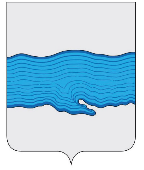 Ивановская областьПриволжский муниципальный районПлесское городское поселениеВЕСТНИКСОВЕТА И АДМИНИСТРАЦИИПЛЕССКОГО ГОРОДСКОГО ПОСЕЛЕНИЯВыпуск № 524.03.2020№ 5 от 24.03.2020Официальное издание нормативно-правовых актовСовета и администрации Плёсского городского поселенияСОДЕРЖАНИЕ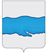 РОССИЙСКАЯ ФЕДЕРАЦИЯАДМИНИСТРАЦИЯ ПЛЕССКОГО ГОРОДСКОГО ПОСЕЛЕНИЯПРИВОЛЖСКОГО МУНЦИПАЛЬНОГО РАЙОНА ИВАНОВСКОЙ ОБЛАСТИПОСТАНОВЛЕНИЕ    «24» марта 2020 г.                                                                                                                           № 52 г. Плес     О внесении изменений в постановление администрации Плесского городского поселения от 20.02.2019 № 19 «Об установлении постоянного публичного сервитута в отношении земельных участков, расположенных на территории Плесского городского поселения для прокладки и эксплуатации линии электропередачи»     В соответствии со статьями 39.38, 39.43 Земельного кодекса РФ, статьей 3.6 Федерального закона от 25.01.2001 № 137- ФЗ «О введении в действие Земельного кодекса Российской Федерации» и Федеральным законом от 06.10.2003 № 131-ФЗ «Об общих принципах организации местного самоуправления в Российской Федерации», администрация Плесского городского поселенияПОСТАНОВЛЯЕТ:1. Внести изменения в Приложение № 1 постановления администрации Плесского городского поселения от 20.02.2019 № 19 «Об установлении постоянного публичного сервитута в отношении земельных участков, расположенных на территории Плесского городского поселения для прокладки и эксплуатации линии электропередачи»:1.1. Строку 46 читать в новой редакции:1.2. Строку  48читать в новой редакции:1.3. Строку 64 читать в новой редакции:1.4. Строку 66 читать в новой редакции:2. Опубликовать настоящее постановление в официальном издании нормативно-правовых актов Совета и Администрации «Вестник Совета и Администрации Плесского городского поселения».3. Контроль исполнения настоящего постановления возложить на главного специалиста по земельным вопросам  С.В. Десятову.4. Настоящее постановление вступает в силу со дня подписания.Врип Главы Плесского городского поселения                                                                И.Г. Шевелев№ и дата принятия ДокументаНаименование документаНомера страницАдминистрация Плёсского городского поселенияАдминистрация Плёсского городского поселенияот 24.03.2020 № 52Постановление «О внесении изменений в постановление администрации Плесского городского поселения от 20.02.2019 № 19  «Об установлении постоянного публичного сервитута в отношении земельных участков, расположенных на территории Плесского городского поселения для прокладки и эксплуатации линии электропередачи»34637:13:033401:429Ивановская область, Приволжский район4837:13:033201:362Ивановская область, Приволжский район, с. Пеньки6437:13:000000:197Ивановская область, Приволжский район6637:13:020104:92Ивановская область, Приволжский район,           г. Плес, ул. Советская, сзади дома № 53